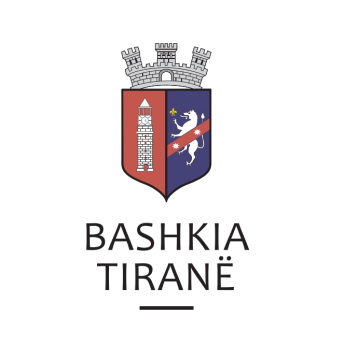      R  E  P U  B  L  I  K  A    E   S  H  Q  I  P  Ë  R  I  S  Ë
  BASHKIA TIRANË
DREJTORIA E PËRGJITHSHME PËR MARRËDHËNIET ME PUBLIKUN DHE JASHTË
DREJTORIA E KOMUNIKIMIT ME QYTETARËTLënda: Kërkesë për shpallje nga Gjykata e Rrethit Gjyqësor Vlorë për shoqërinë “Alfa 07” sh.p.k.Pranë Bashkisë Tiranë ka ardhur kërkesa për shpallje nga Gjykata e Rrethit Gjyqësor Vlorë, me nr. 1774 akti (E. Mihali), datë 10.09.2019, protokolluar në Bashkinë Tiranë me nr. 34180 prot., datë 16.09.2019.Ju sqarojmë se kjo gjykatë dërgon shpallje për efekt komunikimi të Ankimit datë 17.05.2019, të çështjes civile që i përket:Paditese:          Dyzene DeromemaI paditur:         Fatos Maskaj, Perparim Gega, Maksim Gega, Zamira Velo, etj.Person i tretë:  Avokatura e Shtetit Zyra Vendore VlorëDrejtoria e Komunikimit me Qytetarët ka bërë të mundur afishimin e shpalljes për shoqërinë “Alfa 07” sh.p.k., në tabelën e shpalljeve të Sektorit të Informimit dhe Shërbimeve për Qytetarët pranë Bashkisë Tiranë.     R  E  P U  B  L  I  K  A    E   S  H  Q  I  P  Ë  R  I  S  Ë
  BASHKIA TIRANË
DREJTORIA E PËRGJITHSHME PËR MARRËDHËNIET ME PUBLIKUN DHE JASHTË
DREJTORIA E KOMUNIKIMIT ME QYTETARËTLënda: Kërkesë për shpallje nga Gjykata e Rrethit Gjyqësor Vlorë për shoqërinë “Deco Sistem”.Pranë Bashkisë Tiranë ka ardhur kërkesa për shpallje nga Gjykata e Rrethit Gjyqësor Vlorë, me nr. 1111 akti (H. Sinanaj), datë 02.09.2019, protokolluar në Bashkinë Tiranë me nr. 34181 prot., datë 16.09.2019.Ju sqarojmë se kjo gjykatë dërgon shpallje për efekt komunikimi të Ankimit datë 22.07.2019, të çështjes civile që i përket:Paditese:          Thoma ShytiI paditur:         Shoqëria “DELMONDO-01” sh.p.k., Rolanda Lloci, Vasil LlociPerson i tretë:  Shoqëria Deko SistemObjekt:            Detyrimin e të paditurit për përmbushjen e kontratës së shkëmbimit, etj.Drejtoria e Komunikimit me Qytetarët ka bërë të mundur afishimin e shpalljes për shoqërinë “Deco Sistem”, në tabelën e shpalljeve të Sektorit të Informimit dhe Shërbimeve për Qytetarët pranë Bashkisë Tiranë.     R  E  P U  B  L  I  K  A    E   S  H  Q  I  P  Ë  R  I  S  Ë
  BASHKIA TIRANË
DREJTORIA E PËRGJITHSHME PËR MARRËDHËNIET ME PUBLIKUN DHE JASHTË
DREJTORIA E KOMUNIKIMIT ME QYTETARËTLënda: Kërkesë për shpallje nga Gjykata e Apelit Durrës për z. Rinis Shefqet Baqoshi. Pranë Bashkisë së Tiranës ka ardhur kërkesa për shpallje nga Gjykata e Apelit Durrës, me nr. 88 sistemi (T.H), datë 09.09.2019, protokolluar në Bashkinë Tiranë me nr. 34109 prot., datë 16.09.2019.Ju sqarojmë se kjo gjykatë dërgon për shpallje njoftimin për gjykimin të çështjes penale me palë:Pandehur:                Rinis Shefqet BaqoshiObjekti:                   Për veprën penale “Drejtimi i mjetit në mënyrë të parregullt”Drejtoria e Komunikimit me Qytetarët ka bërë të mundur afishimin e shpalljes për z. Rinis Shefqet Baqoshi, në tabelën e shpalljeve të Sektorit të Informimit dhe Shërbimeve për Qytetarët pranë Bashkisë Tiranë.     R  E  P U  B  L  I  K  A    E   S  H  Q  I  P  Ë  R  I  S  Ë
  BASHKIA TIRANË
DREJTORIA E PËRGJITHSHME PËR MARRËDHËNIET ME PUBLIKUN DHE JASHTË
DREJTORIA E KOMUNIKIMIT ME QYTETARËTLënda: Kërkesë për shpallje nga Gjykata e Apelit Durrës për z. Bamir Shijaku. Pranë Bashkisë së Tiranës ka ardhur kërkesa për shpallje nga Gjykata e Apelit Durrës, me nr. 187 sistemi (A.M), datë 12.09.2019, protokolluar në Bashkinë Tiranë me nr. 34108 prot., datë 16.09.2019.Ju sqarojmë se kjo gjykatë dërgon për shpallje njoftimin për gjykimin të çështjes civile me palë:Paditës:                   Shoqëria “Dranova” sh.p.k.Paditur:    Iris Ceku (Shijaku), Lejla Shijaku, Emine Shijaku, Bamir Shijaku, Endrit                  Shijaku, Zyra Vendore e Pasurive të Paluajtshme Durrës ose Agjencia                  Shtetërore e Kadastrës, Drejtoria Vendore Durrës.Objekti:     Detyrimin e palës së paditur të zbatoi kontratën e sipërmarrjes së ndërtimit.                    Detyrimin e të paditurve të kalojnë në pronësi të palës paditëse në formën e                  shkëmbimit, pjesët e tyre të bashkëpronësisë të truallit.Drejtoria e Komunikimit me Qytetarët ka bërë të mundur afishimin e shpalljes për z. Bamir Shijaku, në tabelën e shpalljeve të Sektorit të Informimit dhe Shërbimeve për Qytetarët pranë Bashkisë Tiranë.     R  E  P U  B  L  I  K  A    E   S  H  Q  I  P  Ë  R  I  S  Ë
  BASHKIA TIRANË
DREJTORIA E PËRGJITHSHME PËR MARRËDHËNIET ME PUBLIKUN DHE JASHTË
DREJTORIA E KOMUNIKIMIT ME QYTETARËTLënda: Kërkesë për shpallje nga Gjykata e Apelit Durrës për z. Endrit Shijaku. Pranë Bashkisë së Tiranës ka ardhur kërkesa për shpallje nga Gjykata e Apelit Durrës, me nr. 187 sistemi (A.M), datë 12.09.2019, protokolluar në Bashkinë Tiranë me nr. 34110 prot., datë 16.09.2019.Ju sqarojmë se kjo gjykatë dërgon për shpallje njoftimin për gjykimin të çështjes civile me palë:Paditës:                   Shoqëria “Dranova” sh.p.k.Paditur:    Iris Ceku (Shijaku), Lejla Shijaku, Emine Shijaku, Bamir Shijaku, Endrit                  Shijaku, Zyra Vendore e Pasurive të Paluajtshme Durrës ose Agjencia                  Shtetërore e Kadastrës, Drejtoria Vendore Durrës.Objekti:     Detyrimin e palës së paditur të zbatoi kontratën e sipërmarrjes së ndërtimit.                    Detyrimin e të paditurve të kalojnë në pronësi të palës paditëse në formën e                  shkëmbimit, pjesët e tyre të bashkëpronësisë të truallit.Drejtoria e Komunikimit me Qytetarët ka bërë të mundur afishimin e shpalljes për z. Endrit Shijaku, në tabelën e shpalljeve të Sektorit të Informimit dhe Shërbimeve për Qytetarët pranë Bashkisë Tiranë.     R  E  P U  B  L  I  K  A    E   S  H  Q  I  P  Ë  R  I  S  Ë
  BASHKIA TIRANË
DREJTORIA E PËRGJITHSHME PËR MARRËDHËNIET ME PUBLIKUN DHE JASHTË
DREJTORIA E KOMUNIKIMIT ME QYTETARËTLënda: Kërkesë për shpallje nga Gjykata e Apelit Durrës për z. Jetnor Diva. Pranë Bashkisë së Tiranës ka ardhur kërkesa për shpallje nga Gjykata e Apelit Durrës, me nr. 187 sistemi (A.M), datë 12.09.2019, protokolluar në Bashkinë Tiranë me nr. 34110 prot., datë 16.09.2019.Ju sqarojmë se kjo gjykatë dërgon për shpallje njoftimin për gjykimin të çështjes civile me palë:Paditës:   Shoqëria e Sigurimeve “Atlantik”Paditur:   Jetnor DivaObjekti:     Kthim shume 7000 (shtatë mijë) euro për dëmin pasuror të ardhur si pasojë                    e aksidentit të shkaktuar nga i padituri paguar nga shoqëria “Atlantik” sh.a.                  dhe shpenzimet gjyqësore.Drejtoria e Komunikimit me Qytetarët ka bërë të mundur afishimin e shpalljes për z. Jetnor Diva, në tabelën e shpalljeve të Sektorit të Informimit dhe Shërbimeve për Qytetarët pranë Bashkisë Tiranë.     R  E  P U  B  L  I  K  A    E   S  H  Q  I  P  Ë  R  I  S  Ë
  BASHKIA TIRANË
DREJTORIA E PËRGJITHSHME PËR MARRËDHËNIET ME PUBLIKUN DHE JASHTË
DREJTORIA E KOMUNIKIMIT ME QYTETARËTLënda: Kërkesë për shpallje nga Gjykata e Apelit Durrës për znj. Emine Shijaku.Pranë Bashkisë së Tiranës ka ardhur kërkesa për shpallje nga Gjykata e Apelit Durrës, me nr. 187 sistemi (A.M), datë 12.09.2019, protokolluar në Bashkinë Tiranë me nr. 34155 prot., datë 16.09.2019.Ju sqarojmë se kjo gjykatë dërgon për shpallje njoftimin për gjykimin të çështjes civile me palë:Paditës:                   Shoqëria “Dranova” sh.p.k.Paditur:    Iris Ceku (Shijaku), Lejla Shijaku, Emine Shijaku, Bamir Shijaku, Endrit                  Shijaku, Zyra Vendore e Pasurive të Paluajtshme Durrës ose Agjencia                  Shtetërore e Kadastrës, Drejtoria Vendore Durrës.Objekti:     Detyrimin e palës së paditur të zbatoi kontratën e sipërmarrjes së ndërtimit.                    Detyrimin e të paditurve të kalojnë në pronësi të palës paditëse në formën e                  shkëmbimit, pjesët e tyre të bashkëpronësisë të truallit.Drejtoria e Komunikimit me Qytetarët ka bërë të mundur afishimin e shpalljes për znj. Emine Shijaku, në tabelën e shpalljeve të Sektorit të Informimit dhe Shërbimeve për Qytetarët pranë Bashkisë Tiranë.     R  E  P U  B  L  I  K  A    E   S  H  Q  I  P  Ë  R  I  S  Ë
  BASHKIA TIRANË
DREJTORIA E PËRGJITHSHME PËR MARRËDHËNIET ME PUBLIKUN DHE JASHTË
DREJTORIA E KOMUNIKIMIT ME QYTETARËTLënda: Kërkesë për shpallje nga Gjykata e Apelit Durrës për z. Nexhat Sheshi (Shehi). Pranë Bashkisë së Tiranës ka ardhur kërkesa për shpallje nga Gjykata e Apelit Durrës, me nr. 708 sistemi (D.A), datë 11.09.2019, protokolluar në Bashkinë Tiranë me nr. 34156 prot., datë 16.09.2019.Ju sqarojmë se kjo gjykatë dërgon për shpallje njoftimin për gjykimin të çështjes civile me palë:Pandehur:   Ilir Mustafaj përfaqësuar nga av. Ilir Pengili, Nexhat Shehi përfaqësuar                    nga Mustafa LluriI dëmtuar:    Shoqëria Helas HopeObjekti:        Për veprën penale “ Falsifikimi i dokumentave” kryer në bashkëpunimDrejtoria e Komunikimit me Qytetarët ka bërë të mundur afishimin e shpalljes për z. Nexhat Sheshi (Shehi), në tabelën e shpalljeve të Sektorit të Informimit dhe Shërbimeve për Qytetarët pranë Bashkisë Tiranë.     R  E  P U  B  L  I  K  A    E   S  H  Q  I  P  Ë  R  I  S  Ë
  BASHKIA TIRANË
DREJTORIA E PËRGJITHSHME PËR MARRËDHËNIET ME PUBLIKUN DHE JASHTË
DREJTORIA E KOMUNIKIMIT ME QYTETARËTLënda: Kërkesë për shpallje nga Gjykata e Shkallës së Parë Kavajë për shoqërinë “Fetahu” sh.p.k.Pranë Bashkisë së Tiranës ka ardhur kërkesa për shpallje nga Gjykata e Shkallës së Parë Kavajë, me nr. 00197 regj. them., datë 23.07.2019, protokolluar në Bashkinë Tiranë me nr. 34196 prot., datë 16.09.2019.Ju sqarojmë se kjo gjykatë dërgon për shpallje njoftimin për gjykimin të çështjes civile me palë:Paditës:        Ferdinand Bardhi Paditur:    Shërbimi përbarimor (Star) F.S sh.p.k, Micro Credit Albania sh.a, Pro Credit Bank sha.aPersoni i tretë:    Shoqëria “Fetahu” sh.p.k, Xhevdet Saraci, Feerdinand Fetahu, Bukurije Deda, Lide Deda (Proshka), Agim Deda, Engjellushe Deda, Mahmut Deda, Arta Deda, Yllka deda, Donika Fetahu Dranga. Objekti: Shuarjen e kontratës nr. klienti B-537, nr. Kredisë B1759, dt. 12.01.2000 bashkëlidhet me kontratën e kredisë nr. 69 re., nr. 19 kol., dt. 12.01.2000.Pezullimin e veprimeve permbarimore etj.  Dhënia e vendimit me ekzekutim të përkohshëm në rast se pranohet padia sipas objekti. Baza Ligjore:    Neni 6, 13 të Konventës Europiane të Drejtave të Njeriut, nenet 15/2, 18/2, 44 të Kushtetutës së Rep. Së Shqipërisë, nenet 32, 50, 154, 156, 317, 510-610 K. Pr. Civ. Neni 585 e vijues i K. Civil, neni 9 b/c.  Drejtoria e Komunikimit me Qytetarët ka bërë të mundur afishimin e shpalljes për shoqërinë “Fetahu” sh.p.k., në tabelën e shpalljeve të Sektorit të Informimit dhe Shërbimeve për Qytetarët pranë Bashkisë Tiranë.     R  E  P U  B  L  I  K  A    E   S  H  Q  I  P  Ë  R  I  S  Ë
  BASHKIA TIRANË
DREJTORIA E PËRGJITHSHME PËR MARRËDHËNIET ME PUBLIKUN DHE JASHTË
DREJTORIA E KOMUNIKIMIT ME QYTETARËTLënda: Kërkesë për shpallje nga Gjykata e Rrethit Gjyqësor Elbasan për z. Astrit Berballa.Pranë Bashkisë së Tiranës ka ardhur kërkesa për shpallje nga Gjykata e Rrethit Gjyqësor Elbasan, me nr. 1382/249 regj., datë 12.09.2019, protokolluar në Bashkinë Tiranë me nr. 34187 prot., datë 16.09.2019.Ju sqarojmë se kjo gjykatë dërgon për shpallje njoftimin për gjykimin të çështjes civile me palë:Ankimues :            Bardhushe Berballa, Arben Berballa Objekti:                  Kundërshtim vendimi shpallur dt. 14.06.2019 të Gjykatës së Shkallës                              së parë Elbasan nga Gjyqtar ramazan Avdia.Baza Ligjore:          Neni 443 të Kodi Procedurave Civile e në vijim Drejtoria e Komunikimit me Qytetarët ka bërë të mundur afishimin e shpalljes për z. Astrit Berballa, në tabelën e shpalljeve të Sektorit të Informimit dhe Shërbimeve për Qytetarët pranë Bashkisë Tiranë.     R  E  P U  B  L  I  K  A    E   S  H  Q  I  P  Ë  R  I  S  Ë
  BASHKIA TIRANË
DREJTORIA E PËRGJITHSHME PËR MARRËDHËNIET ME PUBLIKUN DHE JASHTË
DREJTORIA E KOMUNIKIMIT ME QYTETARËTLënda: Kërkesë për shpallje nga Gjykata e Apelit Durrës për znj. Laerta Murataj. Pranë Bashkisë së Tiranës ka ardhur kërkesa për shpallje nga Gjykata e Apelit Durrës, me nr. 1382/249 regj., datë 12.09.2019, protokolluar në Bashkinë Tiranë me nr. 34187 prot., datë 16.09.2019.Ju sqarojmë se kjo gjykatë dërgon për shpallje njoftimin për gjykimin të çështjes civile me palë:Paditës :            Qemal Lashi, Urim Gjestila, Mark Paluci, Ismail Sallaku, Skender                          Filipi, Kujtim Mesja, Gjon Cani, Fiqirete RuciPaditur:  Laerta Murataj, Shoqëria “Hamallaj” sh.p.k., shoqëria “Dobresh” sh.p.k.Objekti:              Pavlefshmeri e akteve juridike, kontrateve te kredisëBaza Ligjore:      Neni 443 të Kodi Procedurave Civile e në vijim Drejtoria e Komunikimit me Qytetarët ka bërë të mundur afishimin e shpalljes për znj. Laerta Murataj, në tabelën e shpalljeve të Sektorit të Informimit dhe Shërbimeve për Qytetarët pranë Bashkisë Tiranë.     R  E  P U  B  L  I  K  A    E   S  H  Q  I  P  Ë  R  I  S  Ë
  BASHKIA TIRANË
DREJTORIA E PËRGJITHSHME PËR MARRËDHËNIET ME PUBLIKUN DHE JASHTË
DREJTORIA E KOMUNIKIMIT ME QYTETARËTLënda: Kërkesë për shpallje nga Gjykata e Rrethit Gjyqësor Durrës për znj. Vjollca Hoxholli. Pranë Bashkisë së Tiranës ka ardhur kërkesa për shpallje nga Gjykata e Rrethit Gjyqësor Durrës, me nr. regj. 115/1922, datë (s’ka), protokolluar në Bashkinë Tiranë me nr. 34178 prot., datë 16.09.2019.Ju sqarojmë se kjo gjykatë dërgon për shpallje njoftimin për gjykimin të çështjes civile me palë:Paditës :              Arben PajaPaditur:              Vjollca Hoxholli etjObjekti:              Kundërshtim veprimeve përmbarimore, njohje pronarDrejtoria e Komunikimit me Qytetarët ka bërë të mundur afishimin e shpalljes për znj. Vjollca Hoxholli, në tabelën e shpalljeve të Sektorit të Informimit dhe Shërbimeve për Qytetarët pranë Bashkisë Tiranë.     R  E  P U  B  L  I  K  A    E   S  H  Q  I  P  Ë  R  I  S  Ë
  BASHKIA TIRANË
DREJTORIA E PËRGJITHSHME PËR MARRËDHËNIET ME PUBLIKUN DHE JASHTË
DREJTORIA E KOMUNIKIMIT ME QYTETARËTLënda: Kërkesë për shpallje nga Gjykata e Rrethit Gjyqësor Vlorë  për z. Joni Bodo. Pranë Bashkisë së Tiranës ka ardhur kërkesa për shpallje nga Gjykata e Rrethit Gjyqësor Vlorë, me nr. 924 akti (A. Zeqiraj), datë 09.09.2019,  protokolluar në Bashkinë Tiranë me nr. 34179 prot., datë 16.09.2019.Ju sqarojmë se kjo gjykatë dërgon për shpallje njoftimin për gjykimin të rekursit me palë:Viktima:              Joni BodoDrejtoria e Komunikimit me Qytetarët ka bërë të mundur afishimin e shpalljes për z. Joni Bodo, në tabelën e shpalljeve të Sektorit të Informimit dhe Shërbimeve për Qytetarët pranë Bashkisë Tiranë.     R  E  P U  B  L  I  K  A    E   S  H  Q  I  P  Ë  R  I  S  Ë
  BASHKIA TIRANË
DREJTORIA E PËRGJITHSHME PËR MARRËDHËNIET ME PUBLIKUN DHE JASHTË
DREJTORIA E KOMUNIKIMIT ME QYTETARËTLënda: Kërkesë për shpallje nga Gjykata e Rrethit Gjyqësor Kukës për z. Shpresim Ramallari. Pranë Bashkisë së Tiranës ka ardhur kërkesa për shpallje nga Gjykata e Rrethit Gjyqësor Vlorë, me nr. 140 prot., datë 13.09.2019,  protokolluar në Bashkinë Tiranë me nr. 34201 prot., datë 16.09.2019.Ju sqarojmë se kjo gjykatë dërgon për shpallje njoftimin për gjykimin të çështjes penale me palë:Pandehur:              Shpresim RamallariBaza Ligjore:    Nenet 297 Kodit penal, nent 406/a, 406/b, 406/ç të K. Pr. PenaleDrejtoria e Komunikimit me Qytetarët ka bërë të mundur afishimin e shpalljes për z. Shpresim Ramallari, në tabelën e shpalljeve të Sektorit të Informimit dhe Shërbimeve për Qytetarët pranë Bashkisë Tiranë.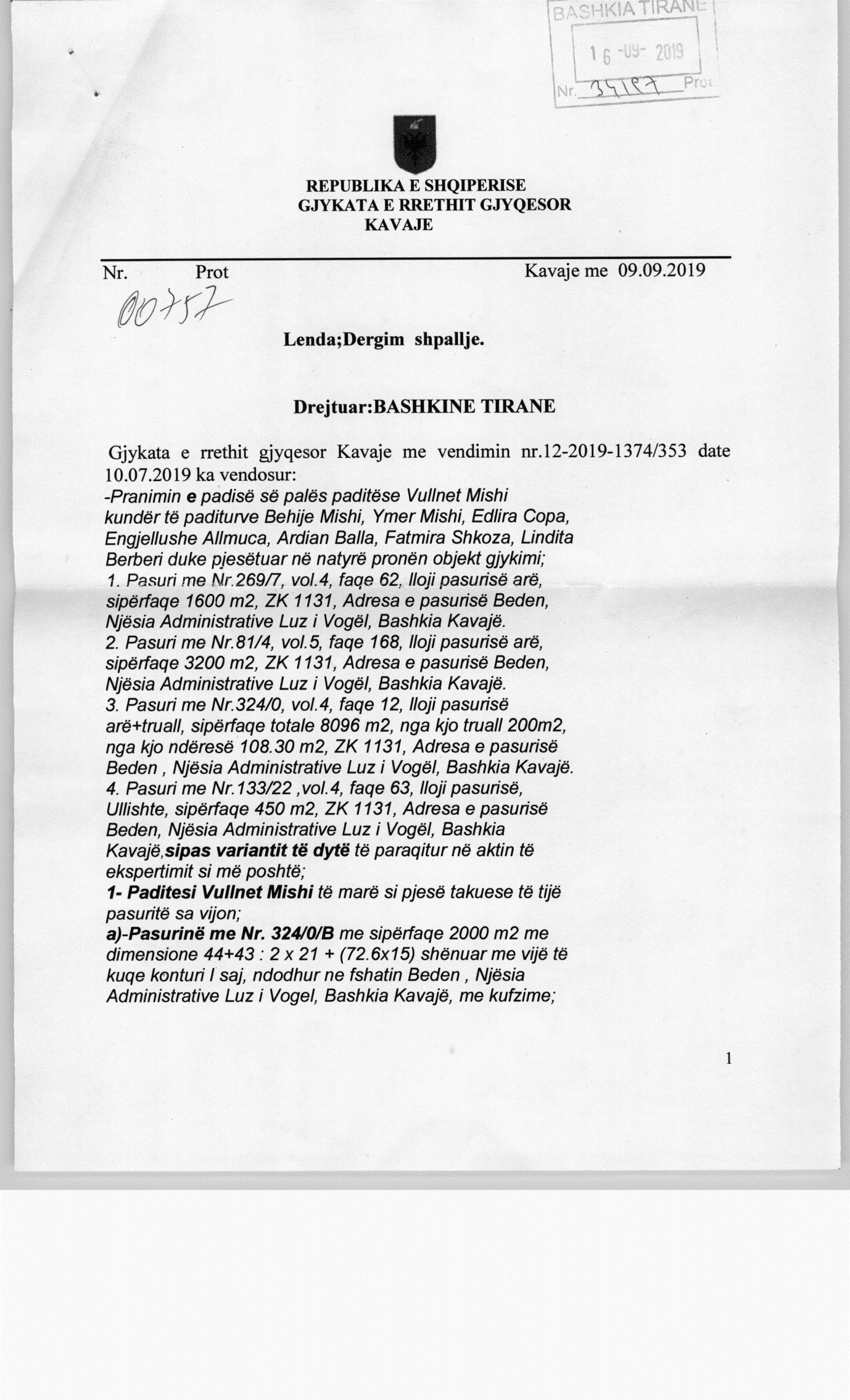 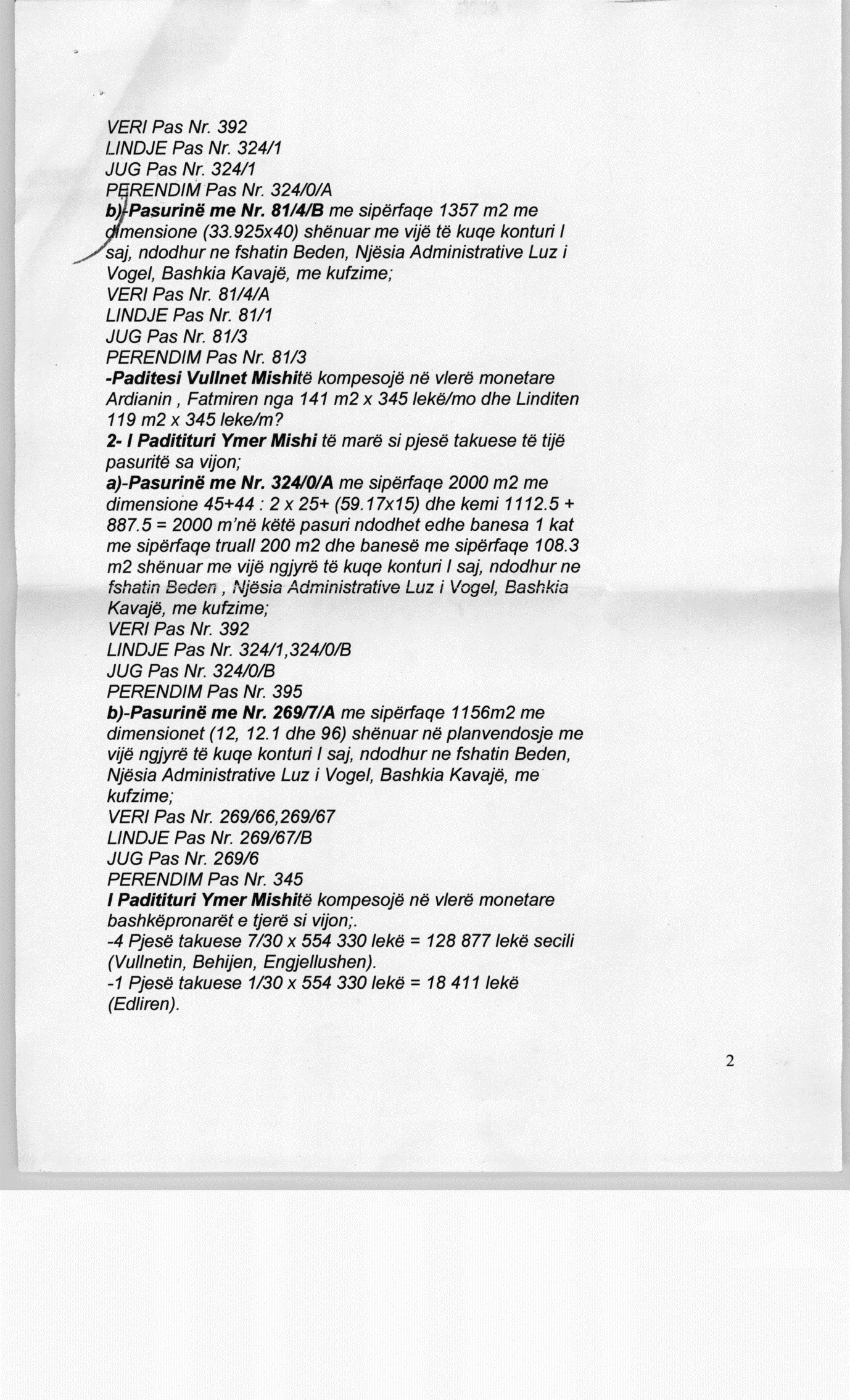 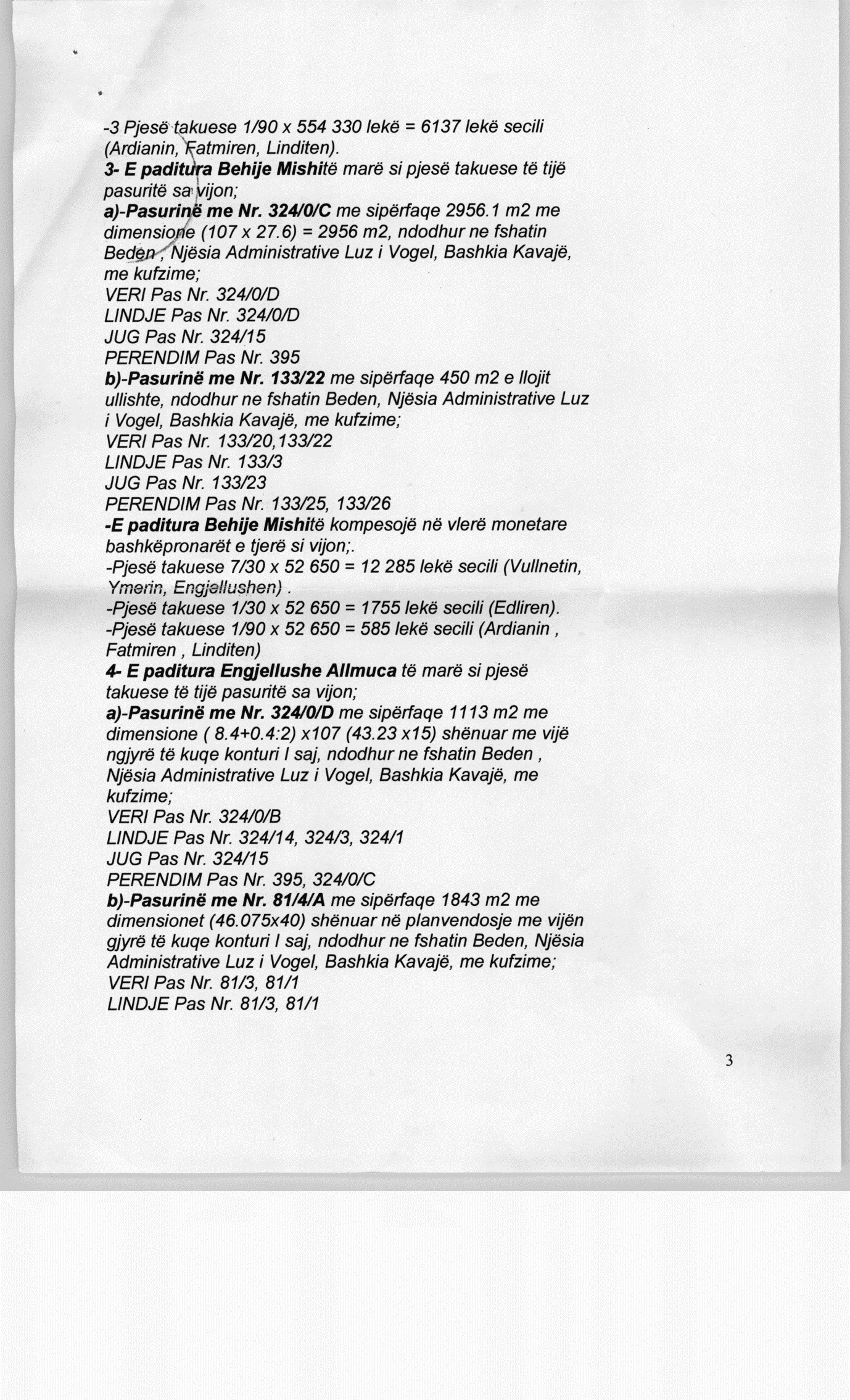 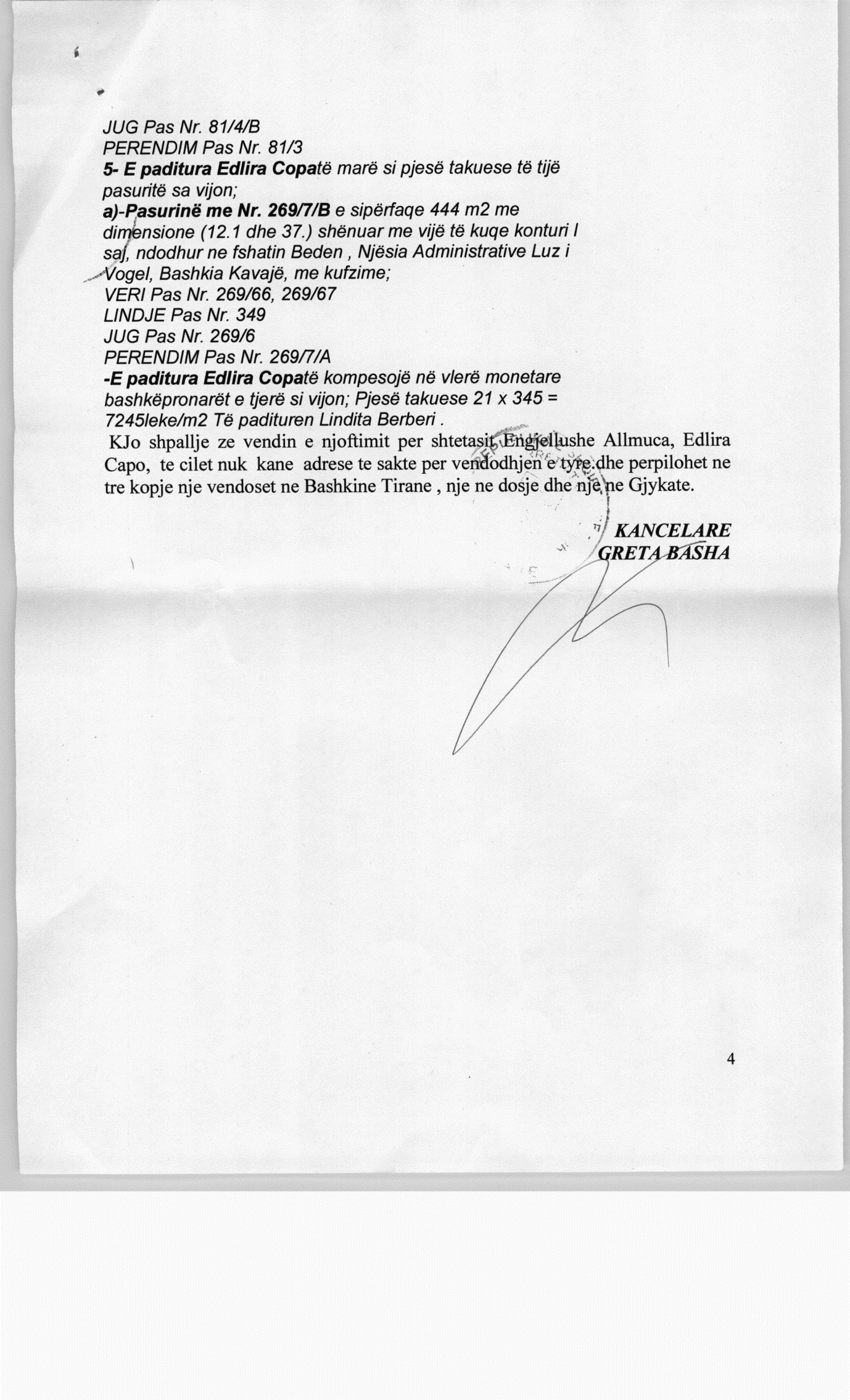 